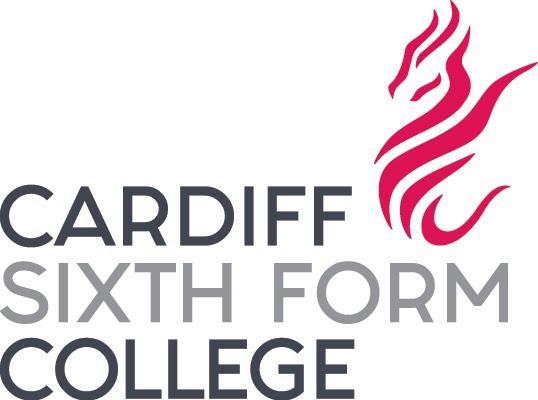 Enrichment Week - 15th - 19th February 2021Welcome! We are delighted to be able to offer all Year 12 students a place in our February *VIRTUAL* Enrichment Week!Over the course of these five days, you will undertake a series of extracurricular activities which will put you (more than ever before!) in an even further and advanced position to hopefully broaden or confirm career options. We encourage you to please take advantage of all relevant activities to your chosen degree and university choices for you to fully benefit from Enrichment Week.  In each career choice you have, the focus must be on your interests, experience and employment information gained as this is the opportunity to ask as many questions as possible with world-leading or local employers. Please find below a structure for the enrichment week.All sessions will be live talks and will take place via Google Meet or Zoom - links will be included in this document (please do revert to this document frequently for any changes.) Your Head of House will be available before the week for any questions you may have - please contact them by email.Mr Sage will be available on email before and throughout the week for any Enrichment Week Questions you may have - please feel free to email on dale.sage@ccoex.comAll students can have their own cameras turned on or off (at their discretion) and should mute microphones throughout each talk. There will be a time to ask any questions you may have and please just raise your hand or write in the Google/ Zoom Chat.Each day, there may not be a careers talk available for all students and we encourage you to start or complete the following in free time.Free Online Courses - Future Learn (https://www.futurelearn.com/), EdX (https://www.edx.org/) or Coursera (https://www.coursera.org/).Wider Reading related to your career choice - Reading lists are posted on the Google Classroom.Check entry requirements and course criteria on university websites (https://www.thecompleteuniversityguide.co.uk/).Some talks may require a Zoom account and you can sign up for free on https://zoom.us/freesignup/.You will have the opportunity to book in meetings with Mr Sage, Miss Bendle and Dr Foster throughout the afternoons of the February enrichment week.If you have any questions about the upcoming enrichment week, please do not hesitate to ask Mr Sage.  Kind regards,Mr Sage, Miss Bendle & Dr FosterMonday 15th February 2021Tuesday 16th February 2021Wednesday 17th February 2021Thursday 18th February 2021Friday 19th February 2021Saturday 20th February 2021Time (BST)ActivityWhere can I access it? 9.00 - 10.00CERN Talk - Missions, Structure and TechnologyCERN is home to the Large Hadron Collider (LRC) which is the largest particle accelerator in the world. Scientists and engineers at CERN had to overcome many limitations in the research that they carry out which has led to many advancements in science and technology which we take for granted today such as the internet! We are extremely lucky to be joined by one of CERN's official guides who will give a presentation about CERN, its missions, its organisational structure, the technology and the big physics questions that they are addressing, amongst other topics.The guide will also explain what is his/her personal role inside the organisation. After which there will be a 20 minute question and answer session.10.00 - 11.00Forensic Science – University Of DundeeAn excellent opportunity to discuss a career choice into Forensic Sciences with both university and industry talk. Suitable for students interested in a career path of Healthcare, Biological Sciences and Law.Feedback Form: 10.30 – 11.45Natural  Sciences & Engineering - University of BirminghamJoin the University of Birmingham’s online STEM event to learn more from our academics about studying Engineering or Natural Sciences with us. You will also meet one of our recent Engineering graduates, who did an industrial placement as part of the programme.Engineering:Hear from Dr Richard Hood (Lecturer in Advanced Manufacturing Technology) about our range of Engineering programmes which offer a shared first year, giving you the flexibility to explore engineering topics before specialising in your area of interest.  You will also hear from Dr John Easton (Industrial Tutor) about our excellent connections with industry, how this informs teaching and what industrial placement opportunities and experiences are available to Engineering students.Natural Sciences:Hear from Dr Ilija Rasovic, Director of Natural Sciences, about our unique programme at the University of Birmingham, which offers the flexibility for each student to study a variety of different subjects, as well as offering a rich extra-curricular experience, in order to prepare you for a competitive graduate market.11.30 - 12.30Energy & Chemical Engineering - EDF EnergyLearn about the opportunities that are available in the industry of EDF Energy, who power electricity and gas supplies throughout the United Kingdom. You will gain understanding of what it’s like to be an Engineer for a UK leading energy industry.Feedback Form: Time (BST)ActivityWhere can I access it? 10:30 - 11:00Air Project Engineer – Qinetiq AmesburyAn insightful opportunity to meet an Air Project Engineer from Qinetiq Amesbury. Gain an understanding on the career path from Aerospace Engineering and the opportunities available between university & industry.Feedback Form: 11:00 - 12:00Mental Health Support Worker – Psychology & NeuropsychologyGain a better understanding about Psychology and Neuropsychology from this insightful careers talk offered by a Mental Health Support Worker. Discussions will be focused on research, a background of the speaker and career opportunities for both university and future employment. Feedback Form: 12.00 - 13.00Neurosciences – University College LondonUCL has offered a discussion and careers talk into Neurosciences with some details on her background as a University scientist, providing university and industry advice on future career opportunities whilst studying a degree. This career talk is for any students interested in Natural Sciences or Medicine.Feedback Form: Time (BST)ActivityWhere can I access it? 10.00 - 11.00Water Asset Engineer & Manager – Welsh WaterA Water Asset Engineer and Manager for Welsh Water. A careers talk and discussion on the backgrounds of this career opportunity within the industry and how to gain access to such opportunities through universities and employment. Feedback Form: 10.30 - 11.30Therapeutic Radiographer, Bristol Haematology & Oncology, University Bristol HospitalA Therapeutic Radiographer with Bristol Haematology and Oncology Department from University Bristol Hospital. You will have an opportunity to ask for advice on careers, background of the speaker and an understanding of working in a healthcare setting through university.Feedback Form: 11.00 - 12.00Investin Employability Skills Talk – Oonagh ShielsDiscussing the following topics as part of the Employability Skills Talk:Transferable SkillsCurriculum Vitae - WritingJob ApplicationsInvestin Summer ProgrammesFeedback Form: 12.30 - 15.30Spotlight on Astrophysics - University Of SheffieldThis virtual taster session is suitable for students studying A Level Physics and Mathematics with a predicted grade B in both subjects, and an interest in studying Physics at University. Join us for this interactive session and get a flavour of what life as a physics student is like. Take part in an interactive workshop exploring habitable zones - the region around stars where the temperature allows liquid water to exist. After a quick break, Prof Simon Goodwin will then explore how physicists are just a few years away from looking for life on other planets in a mini-lecture. Then to finish off the session, there will be a chance for you to find out more about being a physics student at the University of Sheffield, as you take part in a Q&A. You will have the chance to talk to some of our current undergraduate students, a member of our admissions team, and a careers expert, who will all be on hand to answer any queries you might have about studying physics at university. 18.00 - 19.30Young People's Virtual Genomics CafeAre you a young person interested in finding out more about genomics and health, or affected by a rare or genetic condition?Join us for Young People’s Genomics Café! These events are aimed at those aged 16 to 25 and are run by Wales Gene Park with Genomics Partnership Wales.At February’s café we have two great talks lined-up!• Ethical Dilemmas in Genetics and Genomics - Dr Alexandra Murray (All Wales Medical Genomics Service) will pose some thought-provoking medical genetics & genomics scenarios, including testing, consent, incidental findings, and other ethical issues• V for Vaccination: from Cowpox to Covid - join Dr David Llewellyn (Integrated Wellbeing Networks, Aneurin Bevan UHB) to learn about the social history of vaccination with a discussion on what it means now for CovidThe café is a relaxed opportunity to find out about new advances in genomic medicine in Wales and a chance for young people to meet, come together, and let us know how we can better support those affected by rare or genetic conditions.Time (BST)ActivityWhere can I access it? 9.15 - 9.40ICAEW’s BASE Competition (The Institute of Chartered Accountants in England and Wales)Ms Luxmore is facilitating participation in this competition, which is particularly suited to students considering degrees in Economics, Management or Finance.  It provides an invaluable opportunity to take part in a competition that will develop transferable employability skills such as communication, teamwork, decision making, presentation skills and problem solving. There is also the chance to reach the National Final and win some great prizes!10.00 - 11.00Biotechnology - GlaxoSmithKlineAn invaluable opportunity to meet a Biotechnologist who works for a leading Pharmaceutical company, GlaxoSmithKline. This talk will cover a variety of discussions into the background of the speaker, understanding the career path into both pharmacy and Biological Sciences through university, and details on future industry opportunities available with GlaxoSmithKline.10.00 – 11.00University Of Law – Barrister ExperienceYou will get the chance to: - Meet tutors and current students who will be able to tell you all about the profession. - Find out what the role of a… barrister is a ‘typical day’ - Develop advocacy skills - Practice Mooting- debating for future barristers This will look great on any personal statement and will provide an insight into the profession from the safety of your home. This Event is for year 12 and 13 students.10.30 - 11.30Civil Engineer & Quest Scholar with Taylor Woodrow - 4th Year Student, Imperial College London A Quest Scholar for Taylor Woodrow and a fourth year student with Imperial College London. Learn about the backgrounds of a Civil Engineer with the work involved in internships, undergraduate degree studies and being a Quest Scholar through the Institute Of Civil Engineering.11.00 - 12.00Bank Of England, Economics & Careers TalkAn invaluable and most insightful opportunity from the Bank Of England, who are keen on discussing current economic issues in the world today and future career opportunities with the Bank Of England.11.00 - 13.00Medical Anthropology Masterclass - Durham UniversityA graduated Medical anthropologist with Durham University, offering a Medical Anthropology Masterclass to give you an understanding of the variety of career paths related to the Medical Anthropology field. Offering the experiences of research studies into Medical & Biological Sciences, Neurology, Psychology, History, Archaeology, Anthropology, Social Sciences and Linguistics.Time (BST)ActivityWhere can I access it? 9.15 - 11.00Analysing and Modelling Aspirin - The University Of SheffieldA free virtual taster session for students studying A Level Chemistry with an interest in studying Chemistry at university.In this interactive session, we will explore how chemists analyse their samples, using aspirin as an example. We will discuss infrared (IR) spectroscopy, mass spectrometry and nuclear magnetic resonance (NMR) spectroscopy, and you'll get the chance to use molecular modelling software to visualise aspirin in 3D as well!After a quick break, there will be a chance for you to find out more about being a chemistry student at the University of Sheffield, as you take part in a Q&A. You will have the chance to talk to some of our current undergraduate students and a member of our admissions team, who will all be on hand to answer any queries you might have about studying chemistry at university.10.00 - 14.00Bill Mapleson Centre “Introduction to Medicine Programme” (Medicine)A senior doctor into Anaesthetic & Intensive Care Medicine and a Lecturer for Cardiff University. Offering our annual "Introduction to Medicine Programme" virtually this academic year. This programme will provide insight opportunities for students to learn about Medicine, from starting an undergraduate degree to being a specialised doctor.Limited to 20 students only. An email and virtual invite, will be sent to those students who applied for the February dates. 10.00 - 11.00Accountant & Nuclear Graduate Scheme - SellafieldAn accountant with Sellafield and will be discussing her background and the career paths into the career of Accountancy & Finance, and Business. Also the undergraduate opportunities available whilst studying at university such as internships and industry placements.11.00 - 12.00Cardiff University School Of Astronomy & Physics - Research & Careers TalkCardiff University School Of Astronomy & Physic are offering a research, careers and admissions talk for all students interested in Natural Sciences or Engineering.11.00 - 12.00University Of Plymouth, Dentistry Careers & Admissions talkA careers and admissions talk offered by a student from the University Of Plymouth. This talk is suitable for all students interested in dentistry as a career path.17.30 - 18.30Talking Science Event: Reaching for the Stars – Women in AstronomyHear stories of intelligent, ingenious and often audacious women who have lived and worked at the Royal Observatory Edinburgh over the years. As “Lady Computers”, astronomers, engineers and professional staff, these women have often done things first and best, reaching for the stars but not always given the chance to shine the brightest.19.00 - 20.00Talking Science: Jurassic-Sized Headaches in the FieldYou are in the middle of nowhere. It is 40 degrees Celsius. A dust storm has sprung out of nowhere…and you have 6000 kg of precious dinosaur bones suspended in mid-air.  Join Prof. Phil Manning on a journey from the 'fun' of excavating dinosaurs in the field to the excitement of studying them at the synchrotron.Time (BST)ActivityWhere can I access it? 9.00 - 10.00Space Saving - Cardiff Science Festival - Limited Tickets Technocamps have managed to arrange an interview with an astronaut - live from the depths of space! That is, provided nothing goes wrong. Get ready for some code-cracking and programming as we help save our astronaut against the clock.